Publicado en Barcelona el 11/12/2017 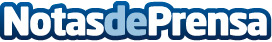 Llega REBURN Studio, el centro que revolucionará el mercado de los gimnasios boutiqueA partir del próximo 11 de diciembre ya se podrá disfrutar de la generación más avanzada de centros de entrenamiento boutique. La apertura del primer REBURN Studio está destinada a revolucionar el mercado de este tipo de espacios a través de su método exclusivoDatos de contacto:Didac Font935951510Nota de prensa publicada en: https://www.notasdeprensa.es/llega-reburn-studio-el-centro-que Categorias: Cataluña Entretenimiento Eventos Otros deportes Fitness http://www.notasdeprensa.es